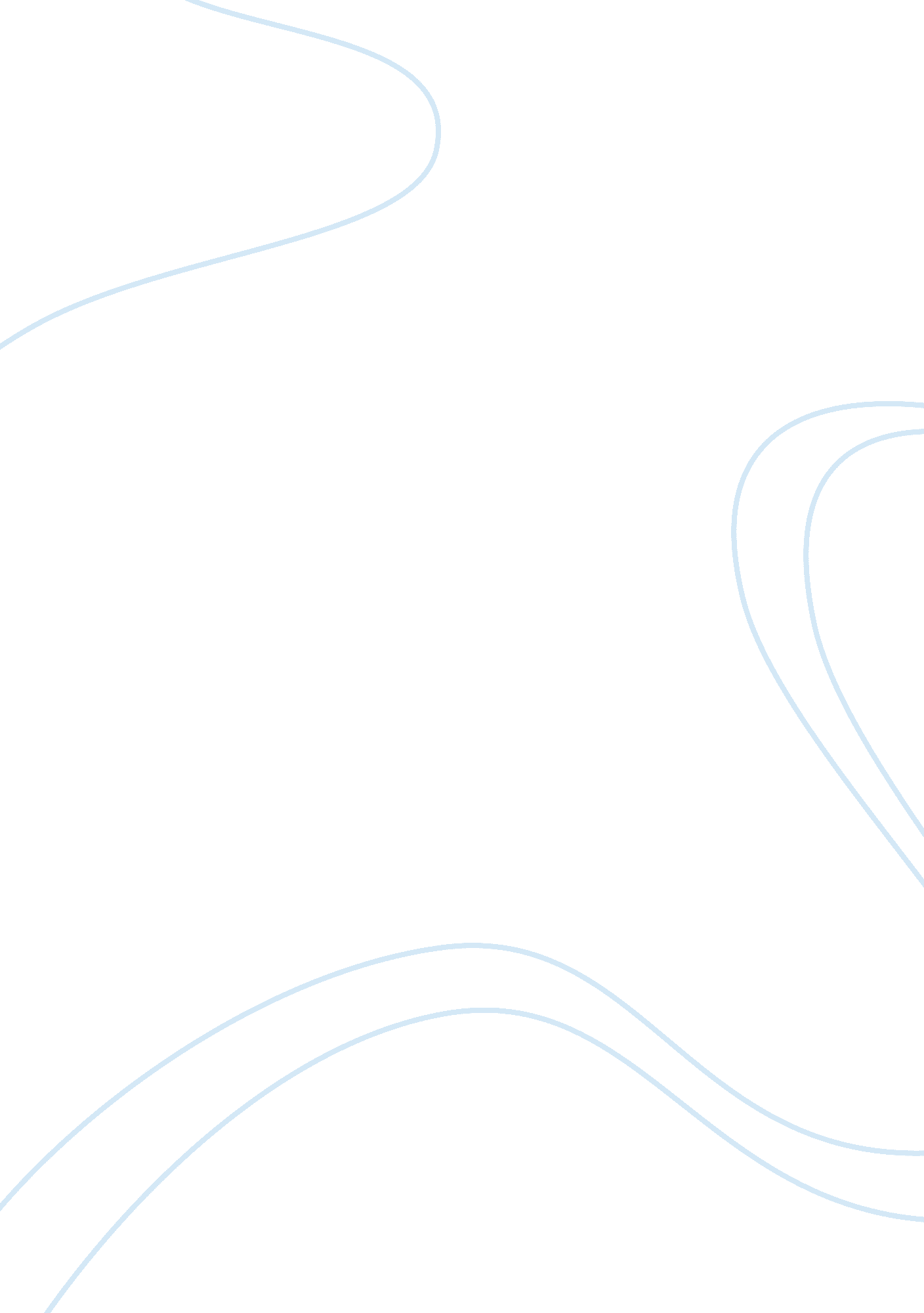 Essay about disruptive students behaviorBusiness, Management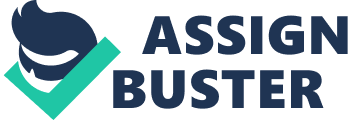 For instance, consider the ramification of the fictional scenarios that follows. Disruptive students are in every classroom across nation. Teachers are constantly searching for assistance, guidance, ideas, suggestions and relief from this challenge. It is discouraging yet teachers must remember that they are the source of hope for many of these children and the person who plays a most important role in their lives. A teacher’s word and action can affect a child forever. Disruptive students are the source of many problems at the high school level. Not only does their presence make it difficult for others to learn, but assertive students create poor working conditions for teacher. And poor working conditions causes many teachers, including many good ones, to burn out leave teaching for another professions. There students and faculty each have responsibility for maintaining an appropriate learning environment. The purpose of this study is to clarify what constitutes disruptive behavior in the academic setting; and what actions faculty and relevant administrators may take in response to disruptive conduct. (Moyer & Daring, 1978) Sharing Challenges less generally unprofessional to share frustrations about individual students tit other teachers who may be influenced toward that person in the future. This doesn’t mean you can’t consult with others. Just choose your confidants carefully. One safe place is in the Continuing Education forum. It’s a great place to share problems, stories, and solutions. (Debt Peterson, 2000) Kids with behavior problems can spiral out of control if they are not identified and supported. Teachers need to look out for symptoms of disruptive behavior issues and establish classroom strategies for dealing with the bad behavior of their students. They must also communicate these behavior problems to parents, who may or may not be aware of the conduct issues at school. Disruptive Behavior Symptoms Learn to tell the difference between defiant behavior in students and a truly severe behavior disorder. This will dictate what interventions and actions should be taken in the classroom. Defiant behavior that can be somewhat disruptive in the classroom include temper tantrums, being argumentative, disregard for the rules, annoying others, falsely placing blame on classmates, being free intently irritable or angry and being vindictive. A severe behavior disorder, sometimes called a conduct disorder, will be much more serious ND problematic than simple defiant behavior. Conduct disorder can be identified in a child who is verbally or physically aggressive toward Other classmates, Saving Questions for later less always a good idea to address questions of any kind when they occur because curiosity provides fabulous teaching moments, but sometimes it just isn’t appropriate to get off track. Many teachers use a flip chart or white board as a holding place for such questions to ensure they’re not forgotten. Call your holding place something appropriate to your topic. I’ve seen parking lots and flower pots. Be creative. When a question being held is eventually answered, mark it off the list. Managing Mild Disruptions Unless you’ve got a completely obnoxious student in your classroom, changes are good that disruptions, when they do occur, will be fairly mild, calling for mild management. We’re talking about disruptions like chatting in the back of the room, testing, or someone who is argumentative or disrespectful. Try one, or more, if necessary, of the following tactics: Make eye contact with the disruptive person Remind the group of the agreed-upon norms. 